                       आर्मी पब्लिक स्कूल, हिसार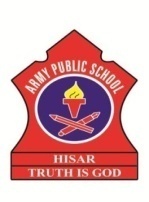                                             विषय – हिन्दी                कार्यपत्रिका – 5                    कक्षा – दूसरी                                                 पाठ – 3उदेश्य- छात्रों में समय से काम करने और दूसरों की मदद करने का ज्ञान विकसित होगा l   प्रश्न 1 खाली स्थान भरो -  क. बरसात का मौसम आने वाला था l   ख. बया अपना घोंसला बना रही थी l   ग. टिड्डा रोता रोता चीटियों के पास गया l    घ. हमें मुसीबत में सबकी मदद करनी चाहिए l     प्रश्न 2 . उचित शब्द पर मिलान करो -  क. हलचल                            अपने मन की करने वाला   ख. मनमौजी                               हिलना डोलना   ग. निठल्ला                                    पंक्ति   घ. जुटे रहना                                 लगे रहना   ड. कतार                                      बेकार    प्रश्न 3. वाक्य बनाओ -      क. बरसात – बरसात का मौसम आने वाला है l   ख. मौसम – आज मौसम बहुत सुहावना है l   ग. जंगल – शेर जंगल का राजा है l 	 प्रश्न 4. विलोम शब्द लिखो -  क. आगे – पीछे                        ख.  भारी – हलका    ग. बड़ा – छोटा                         घ. उत्तर – प्रश्न   ड. बंद – खुला                          च. पास – दूर प्रश्न 5. निम्नलिखित प्रश्नों के उत्तर लिखिए -   क. जंगल में हलचल क्यों हो रही थी ?  उत्तर - जंगल में हलचल इसलिए हो रही थी क्योंकि बरसात का मौसम आने वाला था l   ख. टिड्डा क्या करता रहता था ?  उत्तर – टिड्डा निठल्ला इधर उधर घूमता रहता था l 